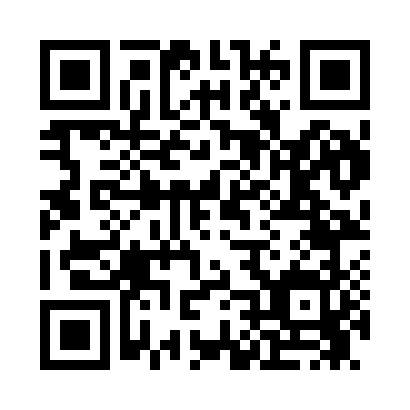 Prayer times for Raywood, West Virginia, USAMon 1 Jul 2024 - Wed 31 Jul 2024High Latitude Method: Angle Based RulePrayer Calculation Method: Islamic Society of North AmericaAsar Calculation Method: ShafiPrayer times provided by https://www.salahtimes.comDateDayFajrSunriseDhuhrAsrMaghribIsha1Mon4:276:001:245:198:4710:202Tue4:286:011:245:198:4710:203Wed4:296:011:245:198:4710:194Thu4:296:021:245:198:4710:195Fri4:306:021:245:198:4710:186Sat4:316:031:255:198:4610:187Sun4:326:031:255:198:4610:188Mon4:336:041:255:198:4610:179Tue4:336:051:255:208:4510:1610Wed4:346:051:255:208:4510:1611Thu4:356:061:255:208:4510:1512Fri4:366:071:255:208:4410:1413Sat4:376:071:265:208:4410:1414Sun4:386:081:265:208:4310:1315Mon4:396:091:265:208:4310:1216Tue4:406:091:265:208:4210:1117Wed4:416:101:265:208:4110:1018Thu4:426:111:265:208:4110:0919Fri4:436:121:265:198:4010:0820Sat4:446:121:265:198:3910:0721Sun4:456:131:265:198:3910:0622Mon4:476:141:265:198:3810:0523Tue4:486:151:265:198:3710:0424Wed4:496:161:265:198:3610:0325Thu4:506:171:265:198:3610:0226Fri4:516:171:265:188:3510:0127Sat4:526:181:265:188:3410:0028Sun4:536:191:265:188:339:5829Mon4:556:201:265:188:329:5730Tue4:566:211:265:188:319:5631Wed4:576:221:265:178:309:55